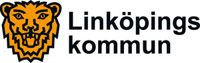 2017-09-20SamhällsbyggnadsnämndenPressmeddelande inför samhällsbyggnadsnämndens sammanträdeFör ytterligare information kontakta nämndordförande Elias Aguirre (S), telefon 0725-84 73 10.Målet om 1 000 byggda bostäder uppnått redan i augustiLinköpings kommun har målet att 1 000 bostäder ska färdigställas per år. I augusti har den 1 000:e bostaden färdigställts för 2017, vilket innebär att målet nås även i år. Samtidigt fortsätter bostadsbyggandet i Linköping i hög takt.Totalt under januari till och med augusti i år har 1 243 bostäder färdigställts. Antalet färdigställda under 2017 kommer bli den högsta siffran på fler decennier i Linköpings kommun.Att vi når över målet om 1 000 byggda bostäder i Linköping är ett viktigt steg för att bygga bort bostadsbristen. Det är hårt arbete som ligger bakom den byggboom vi nu ser i Linköping och vi är glada över att så många olika aktörer är inne och bygger i vår kommun, säger Elias Aguirre (S), samhällsbyggnadsnämndens ordförande.Samtidigt fortsätter bostadsbyggandet i Linköping för att komma med bukt med bostadsbristen. De nyligen påbörjade byggnationerna i Södra Ekkällan och på gamla busstorget (Eddan) är två projekt som startat i närtid och som innebär välkomna tillskott av hyresrätter i kommunen. Till och med augusti har byggnation påbörjats av 1 505 bostäder i Linköping.Mäklare ser redan idag att tillskottet av nya bostäder lindrar prisökningen på bostäder, vilket är positivt för de som söker bostad i Linköping. Vi upplever en byggboom i Linköping och nu fortsätter arbetet för att fler ska kunna få en bostad i vår kommun. Vi arbetar med allt från radhus i Vikingstad till hyresrätter i Berga och ser fram emot byggstart på Ebbe Park inom kort, säger Elias Aguirre (S).I augusti pågick byggnation av 2 897 bostäder i Linköping.Ärende 8 Klartecken för radhus i SkäggetorpSamhällsbyggnadsnämnden ger nu klartecken till att påbörja planarbetet för 100 nya lägenheter i både flerbostadshus och radhus i Skäggetorp. Detta kommer att bidra till större variation i Skäggetorps utbud av bostäder.Stångåstaden har begärt planbesked för fastigheten Gåsen 3 i Skäggetorp. Stångåstaden hänvisar till pågående programarbete för Skäggetorp, där ambitionen är att komplettera bostadsbebyggelsen med nya bostäder. Förslaget är att bygga både flerbostadshus och radhus på befintliga parkeringsytor.– Det är viktigt att det kommer igång byggande i Skäggetorp. Vi har genomfört en stor dialog med Skäggetorpsborna och det är viktigt att vi får till en större blandning av boende. Därför är det positivt att Stångåstaden ser möjlighet att bygga radhus här, säger Elias Aguirre (S), samhällsbyggnadsnämndens ordförande.Stångåstaden ansöker om att få bygga nya hyresrätter och radhus längs med Nygårdsvägen. Ansökan inbegriper 100 bostäder, men antalet bostäder kommer förmodligen bli fler. En viktig utgångspunkt kommer vara att planläggningen innebär permanent och långsiktigt byggande.Planarbetet påbörjas när planprogrammet för Skäggetorp ställs ut, vilket förväntas ske under vintern 2017.Ärende 11 Vinterljus en framgång som ska fortsättaLjusinstallationen Vinterljus har varit en framgång för Linköping. Nu ska Vinterljus utvecklas för att glädja Linköpingsborna och gynna besöksnäringen även i framtiden.– Vinterljus har varit en positiv satsning för Linköping på många sätt. Linköpingsborna har verkligen tagit den till sina hjärtan och varit nyfikna inför varje nytt år. Samtidigt har Vinterljus ökat tryggheten för Linköpingsborna, säger Elias Aguirre (S), samhällsbyggnadsnämndens ordförande.Samhällsbyggnadsnämnden har låtit utföra en utvärdering av Vinterljus, inkl. Novemberljus, 2005 till 2015 och Vinterstad i ljus vintern 2016-17. Utvärderingen pekar på mycket positiva effekter för de mål som sattes upp om upplevelser, trygghet och folkhälsa.Utvärderingen pekar på att Vinterstad i ljus kan utvecklas. Samhällsbyggnadsnämnden ger Miljö- och samhällsbyggnadsförvaltningen i uppdrag att komma med förslag på utvecklingsmöjligheter.